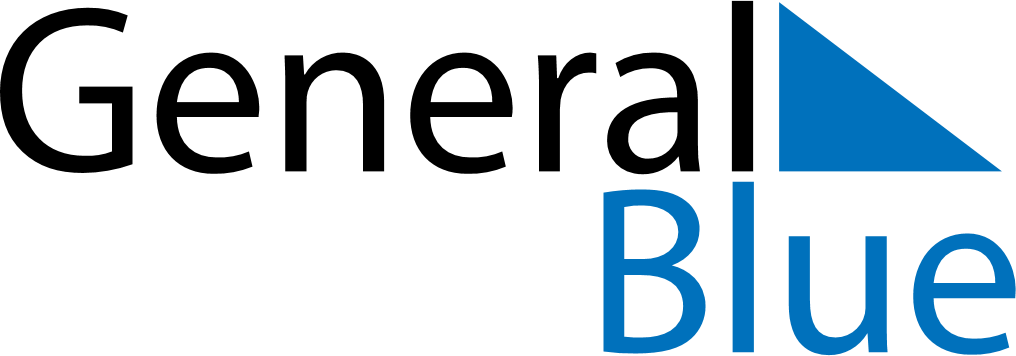 Antigua and Barbuda 2028 HolidaysAntigua and Barbuda 2028 HolidaysDATENAME OF HOLIDAYJanuary 1, 2028SaturdayNew Year’s DayApril 14, 2028FridayGood FridayApril 16, 2028SundayEaster SundayApril 17, 2028MondayEaster MondayMay 1, 2028MondayLabour DayJune 4, 2028SundayPentecostJune 5, 2028MondayWhit MondayAugust 1, 2028TuesdayJ’Ouvert MorningAugust 2, 2028WednesdayLast LapNovember 1, 2028WednesdayIndependence DayDecember 9, 2028SaturdayV.C Bird DayDecember 25, 2028MondayChristmas DayDecember 26, 2028TuesdayBoxing Day